Тел. факс (34766) 2-54-21,тел. (34766) 2-54-21  е-mail: spsansel09@mail.ru,  http:sanninsk -blag.rbОКПО 04277230,           ОГРН 1020211701035,    ИНН/КПП  02580039/ 025801001КАРАР                                                              ПОСТАНОВЛЕНИЕ11 июль  2022 й                                  № 21                    11 июля  2022 г.О  внесении изменений в постановление Администрации сельского поселения  Саннинский сельсовет муниципального района Благовещенский район Республики Башкортостан от 28.04.2021 г. № 15 «Об утверждении Административного регламента предоставления муниципальной услуги «Предоставление муниципальной преференции» на территории сельского поселения Саннинский  сельсовет муниципального района Благовещенский район Республики БашкортостанВ соответствии с Федеральным законом от 27.07.2010 года № 210-ФЗ «Об организации предоставления государственных и муниципальных услуг», Федеральным законом от 26.07.2006 года № 135-ФЗ «О защите конкуренции», Уставом сельского поселения  Саннинский  сельсовет муниципального района Благовещенский район Республики Башкортостан, Администрация сельского поселения Саннинский сельсовет муниципального района Благовещенский район Республики Башкортостан 	ПОСТАНОВЛЯЕТ:	1. Внести в постановление Администрации  сельского поселения Саннинский сельсовет муниципального района Благовещенский район Республики Башкортостан от 28.04.2021 г. № 15 «Об утверждении Административного регламента предоставления муниципальной услуги «Предоставление муниципальной преференции» на территории сельского поселения Саннинский сельсовет муниципального района Благовещенский район Республики Башкортостан следующие изменения:1.1. В 6 абзаце пункта 2.14. Административного регламента предоставления муниципальной услуги «Предоставление муниципальной преференции» на территории сельского поселения Саннинский сельсовет муниципального района Благовещенский район Республики Башкортостан» слово «печати» исключить.	2. Обнародовать данное постановление в порядке, установленном Уставом сельского поселения Саннинский сельсовет муниципального района Благовещенский район Республики Башкортостан и разместить на официальном сайте Администрации сельского поселения Саннинский сельсовет муниципального района Благовещенский район Республики Башкортостан. 	3. Контроль за исполнением настоящего постановления оставляю за собой. Глава сельского поселения:                                                       К.Ю.ЛеонтьевБАШКОРТОСТАН РЕСПУБЛИКАhЫБЛАГОВЕЩЕН РАЙОНЫ МУНИЦИПАЛЬ РАЙОНЫНЫ   hЫННЫ АУЫЛ СОВЕТЫАУЫЛЫ БИЛӘМӘhЕ ХАКИМИӘТЕРЕСПУБЛИКА  БАШКОРТОСТАНАДМИНИСТРАЦИЯСЕЛЬСКОГО   ПОСЕЛЕНИЯ    САННИНСКИЙ СЕЛЬСОВЕТ МУНИЦИПАЛЬНОГО РАЙОНА БЛАГОВЕЩЕНСКИЙ РАЙОН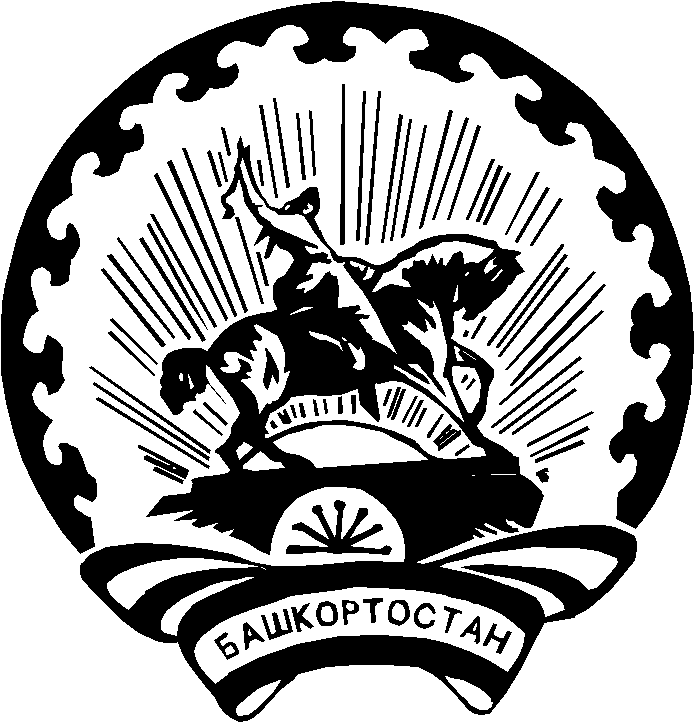 